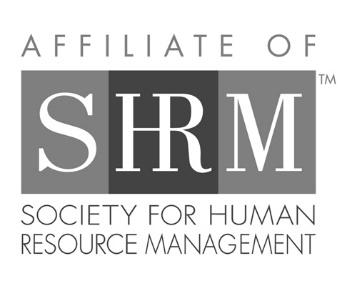 _______________________________________________________________________________Corporate Membership		National SHRM Member	Local Chapter Member Only        Option 1				       Option 1			       Option 1        $100 Membership (3 members)	       $40 Membership                          $50 Membership       Option 2				       Option 2			       Option 2        $340 All Inclusive	(3 Members)	       $120 All Inclusive	                    $130 All Inclusive    *All Inclusive Memberships include the annual membership fee plus monthly meeting fees.   		_______________________________________________________________________________1. Member Name: ___________________________________ Title: ___________________________PHR/SPHR/Etc: __________________________ Email: __________________________________National SHRM Member: ___ Yes ____No	Membership Date: ___________________ SHRM Number: ____________________	Local Chapter:  ____New   ______ Renewal2. Member Name: ___________________________________ Title: ___________________________PHR/SPHR/Etc: __________________________ Email: __________________________________National SHRM Member: ___ Yes ____No	Membership Date: ___________________ SHRM Number: ____________________	Local Chapter:  ____New   ______ Renewal3. Member Name: ___________________________________ Title: ___________________________PHR/SPHR/Etc: __________________________ Email: __________________________________National SHRM Member: ___ Yes ____No	Membership Date: ___________________ SHRM Number: ____________________	Local Chapter:  ____New   ______ Renewal________________________________________________________________________________________________________________________________________		TOTAL AMOUNT ENCLOSED:COMPANY NAME										$ 	_________________________________________________________________		                   MAILING ADDRESS__________________________________________________		CITY/STATE/ZIP								__________________________________________________	 COMPANY WEB SITE ADDRESS							
______________________________________________PHONE NUMBER